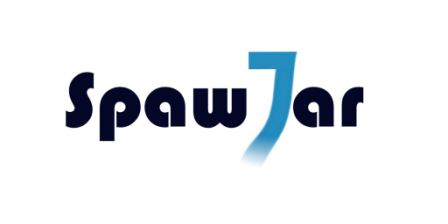 Firma spawalniczo-montażowa poszukuje:MonterówPraca na terenie Niemiec oraz Szwajcarii Wymagania:min. zawodowe wykształcenie,doświadczenie w pracy min. 2 lata (potwierdzone historią zatrudnienia),wskazane czynne prawo jazdy kat. BOferujemy:możliwość zatrudnienia na umowę zlecenie lub umowę o współpracę w przypadku własnej działalności gospodarczej,możliwość zatrudnienia na umowę o pracę po okresie próbnym,wsparcie szkoleniowe i techniczne,pracę w przyjaznej i stabilnej firmieZainteresowane osoby prosimy o przesłanie dokumentów aplikacyjnych (CV wraz ze zdjęciem) pod adres: biuro@spawjar.pl. Prosimy o zamieszczenie klauzuli: „Wyrażam zgodę na przetwarzanie moich danych osobowych zawartych w mojej ofercie pracy dla potrzeb niezbędnych do realizacji procesu rekrutacji (zgodnie z Ustawą z dn. 29.08.97 roku o Ochronie danych Osobowych (tekst jednolity: Dz. U. 2002 r. Nr 101 poz. 926, ze zm.)”W tytule maila prosimy o wpisanie nr ref.: MONTER/UE